جامعة الموصلالسيرة الذاتية والعلمية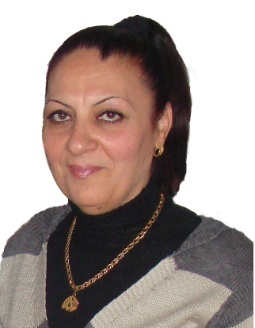 اولاً : المعلومات الشخصيةثانياً : الشهادات العلميةثالثاً : المهام التدريسية او الوظيفيةمسؤولة الافراد / وزارة التجارة للفترة من 2/4/1985 لغاية 25/1/1993مسؤولة المخازن / وزارة التجارة / الشركة العامة للاسواق المركزية للفترة من 1/3/1993 لغاية 22/3/1995مديرة التدقيق/ وزارة الاسكان والاعمار للفترة من 1/4/1995لغاية 6/6/2005مديرة التسجيل / جامعة بغداد/ كلية العلوم للفترة من 7/6/2005 لغاية 24/2/2009مدرس مساعد / جامعة بغداد / كلية الفنون الجميلة للفترة من 25/2/2009 لغاية 30/9/2009مدرس مساعد / جامعة الموصل / كلية الفنون الجميلة للفترة من 1/10/2009 لغاية 21/3/2015مديرة الموارد البشرية /جامعة الموصل / كلية الفنون الجميلة للفترة من 25/2/2014  لحد الانمدرس / جامعة الموصل / كلية الفنون الجميلة للفترة من 22/3/2015 لغاية 23/2/2020استاذ مساعد /جامعة الموصل /كلية الفنون الجميلة من 24 /2/2020 لحد الانرابعاً : النشاط العلميعضوة اللجنة الامتحانيةعضوة لجنة الارشادعضوة لجنة تقييم اعمال الطلبةعضوة لجنة مشاهدة وتقييم عروض الموسم المسرحي الخاص بقسم المسرحعضوة لجنة مناقشة بحوث الطلبةالاشراف على بحوث تخرج الطلبةعضوة لجنة التقنيات الخاصة بالامتحانات العملية والتطبيقية للطلبةعضوة لجنة المؤتمر الاول للكليةخامساً : عدد البحوث المنشورة في المجلات العلمية العراقية والدوليةسادساً : عدد المنجزات الفنية :  ثلاثة وعشرون منجز فني بين مسرحية وافلام تلفزيونية قصيرة / اخراج تلفزيوني وهندسة صوت وتصوير فيديوي وتصميم ازياء / جامعة الموصل / كلية الفنون الجميلةسابعاً : عدد الشهادات التقديرية وكتب الشكرثامناً : عضوية اللجان- لجنة الترفيعات - لجان الجرد - لجنة توزيع الحوافز - لجنة انضباط الطلبة- لجنة تطبيق الالية الخاصة بتنفيذ قانون تعديل قانون رواتب موظفي الدولة  تاسعاً : المساهمة في المؤتمرات والندوات العلميةالمؤتمر السنوي لكلية العلوم / جامعة بغدادمؤتمر الارشاد والصحة النفسية / جامعة بغداد /مركز البحوث النفسيةالمؤتمر السنوي لمركز الابحاث التربوية / جامعة بغدادالمؤتمر السادس لكلية الفنون الجميلة / جامعة بغدادالمؤتمر الاول لكلية الفنون الجميلة / جامعة الموصلندوة الفساد الاداري / بغداد / هيئة النزاهةندوة الاستاذ الجامعي امانة في اعناق الجميع / جامعة بغداد / مركز التعليم المستمرندوة حقوق وواجبات الاستاذ الجامعي / جامعة بغداد / مركز التعليم المستمرالاسم الرباعي واللقبهناء خضر يوسف بولص عيسوالجنسانثىتاريخ الولادة23/3/1963مكان الولادةبغدادالجنسيةعراقيةالحالة الاجتماعيةعزباءعدد سنوات الخدمة35 سنةالشهادةالاختصاص العامالاختصاص الدقيقالاختصاص الدقيقتاريخ التخرجالكليةالجامعةالبلدالدكتوراهالماجستيرسمعية ومرئيةتلفزيونتلفزيون26/10/2008الفنون الجميلةبغدادالعراقبكالوريوسسمعية ومرئية1/6/1986الفنون الجميلةبغدادالعراقدبلوماللقب العلمي وتاريخ الحصول عليهاللقب العلمي وتاريخ الحصول عليهاللقب العلمي وتاريخ الحصول عليهمدرس مساعد في 25/2/2009مدرس   في 22/3/2015استاذ مساعد  في 24/2/2020مدرس مساعد في 25/2/2009مدرس   في 22/3/2015استاذ مساعد  في 24/2/2020مدرس مساعد في 25/2/2009مدرس   في 22/3/2015استاذ مساعد  في 24/2/2020مدرس مساعد في 25/2/2009مدرس   في 22/3/2015استاذ مساعد  في 24/2/2020مدرس مساعد في 25/2/2009مدرس   في 22/3/2015استاذ مساعد  في 24/2/2020المجلات العلمية المحلية 3المجلات العلمية الدولية /الجهةالشهادات التقديريةكتب شكرالوزارة4رئيس الجامعة2/ جامعة بغداد5/ جامعة الموصلالمساعدين3/ جامعة بغداد3/ جامعة بغداد1/ جامعة الموصلالكلية2/ جامعة بغداد2/ جامعة الموصل15/ عميد الكليةجهات اخرى8 / وزارة التجارة4 / وزارة الاسكان والاعمار